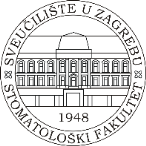 ZAHTJEV ZA POKRETANJE POSTUPKA NABAVE
ROBE      RADOVA      USLUGA      (upisati x) do 10.000,00 eura
Procijenjena vrijednost (bez PDV-a):      Stavka plana nabave:Izvor financiranja:     Prilozi: (specifikacija traženih roba/usluga/radova):     Obrazloženje zahtjeva:     Očekivani rok isporuke/izvršenja (roba/usluga/radova):     Mjesto isporuke (zavod/katedra-lokacija):     Datum i potpis podnositelja zahtjeva:  ________________________________  (potpis)		                             (ime i prezime) Zahtjev odobrio/la:                              _______________________________  (potpis)
(predstojnik/pročelnik/voditelj projekta)                          (ime i prezime)           
Zahtjev odobrio/la:                             _______________________________  (potpis)
(prodekan za poslovanje)                                                  (ime i prezime)Zahtjev odobrio/la:                            _______________________________  (potpis)
(dekan ili prodekan za poslovanje)                                  (ime i prezime)
Ispunjava Povjerenstvo:Način nabave:R.br.Stavke – predmet nabaveJed. mjereKol.1. 2.3.4.5.